济源示范区2020年生态环境质量状况公报济源示范区生态环境局2021年5月目  录第一章  综述	1第二章  生态环境质量状况	1—、城市环境空气质量	1二、地表水环境质量	5三、城市集中式饮用水水源地水质	6四、声环境质量	6五、辐射环境质量	8六、生态环境质量	8七、环境质量目标考核完成情况	8第三章  措施与行动	9一、圆满完成污染防治攻坚三年行动计划	9二、全面推进排污许可制度实施	11三、全面开展危险废物排查整治	12四、深入推进生态文明体制改革	12五、深入推进黄河流域生态环境保护	13六、强化生态环境综合行政执法	13第一章  综述2020年，济源示范区坚持以习近平新时代生态文明思想为指导，立足新发展阶段，贯彻新发展理念，构建新发展格局，深入贯彻习近平总书记视察河南重要讲话精神，扎实推进黄河流域生态保护和高质量发展，牢固树立“绿水青山就是金山银山”理念，以打好打赢污染防治攻坚战为主线，以改善生态环境质量、着力解决危害群众健康和影响高质量发展的突出环境问题为工作着力点，扎实推进生态环境治理体系和治理能力现代化建设，加快推动绿色低碳发展，协调推进经济社会高质量发展和生态环境高水平保护，综合采取调整优化产业、能源、运输和用地结构、强化源头污染防治、狠抓污染源深度治理、严控环境风险、健全推动绿色发展长效机制等措施，更加突出精准治污、科学治污、依法治污，生态环境质量持续改善，人民群众对生态环境幸福感、获得感显著增强。 生态环境质量状况—、城市环境空气质量按《环境空气质量标准》（GB3095-2012）中细颗粒物（PM2.5）、可吸入颗粒物（PM10）、二氧化硫（SO2）、二氧化氮（NO2）、一氧化碳（CO）、臭氧（03）六项因子评价城市环境空气质量。（一）城市空气质量状况2020年，城市环境空气质量综合指数为5.399，空气质量级别为轻污染，首要污染物为细颗粒物（PM2.5），全年优良天数为229天，达标率为62.6%。    1.污染物浓度现状2020年，城市环境空气PM10、PM2.5、SO2、NO2、CO、O3年均浓度分别为85微克/立方米、54微克/立方米、13微克/立方米、34微克/立方米、2.0毫克/立方米和172微克/立方米。与2019年相比，PM10、PM2.5、SO2、NO2、CO、O3因子污染程度均呈下降趋势，分别下降12.4%、15.6%、23.5%、2.9%、9.1%和12.2%；与国家二级标准相比，SO2、NO2和CO年均浓度均优于国家二级标准限值，PM10年均浓度超标准限值0.2倍，PM2.5年均浓度超标准限值0.5倍,03年均浓度超标准限值0.1倍。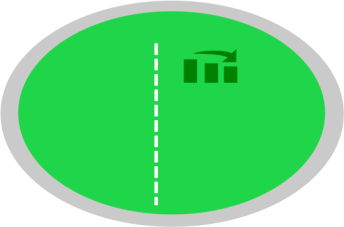 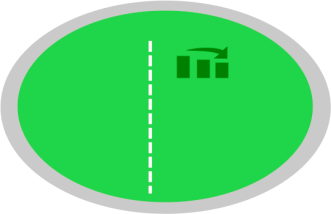 PM10平均浓度         PM2.5平均浓度       SO2平均浓度NO2平均浓度          CO平均浓度        O3平均浓度2.空气质量级别分布2020年，城市优良天数为229天，比例为62.6%，优良天数与2019年相比，增加13.8个百分点，其中，一级优天数为28天，同比增加5天，二级良天数为201天，同比增加46天，重度及以上污染天数为11天，同比减少22天。3.各项污染物超标情况2020年，环境空气质量首要污染物为PM2.5，超标率为20.9%，臭氧超标率为14.2%，PM10超标率为5.6%， NO2、SO2、CO均未超标。与2019年相比,各项污染物日均值超标率中，颗粒物、臭氧超标率明显降低，NO2、SO2和CO均未出现超标。（二）“十三五”期间空气质量变化情况与“十三五”初相比，2020年城市环境空气质量明显改善，空气质量级别由中污染变为轻污染，PM10、PM2.5、SO2、NO2和CO五项主要污染因子年均浓度均大幅度下降，分别下降27.4%、21.7%、78.7%、17.1%和47.4%，均达到有监测数据以来最好水平。2020年，中度污染天数15天，重度及以上污染天数为11天，与“十三五”初相比，重度及以上污染天数减少了18天。春夏秋三季未出现颗粒物重度污染天气，且冬季重度污染天数显著下降。二、地表水环境质量按照《地表水环境质量标准》（GB3838-2002）和《环境保护部办公厅关于印发‹地表水环境质量评价办法（试行）›的通知》（环办〔2011〕22号）进行环境质量评价，评价因子21项。河流  2020年，地表水水质状况总体良好。黄河小浪底水库、小浪底水库南山、蟒河济源曲阳湖、沁河济源五龙口、沁河沁阳伏背、济河沁阳西宜作6个断面水质达到Ⅰ～Ⅲ类标准占85.7%，断面水质达到IV类标准占14.3%，无劣Ⅴ类水质断面，Ⅰ～Ⅲ类水质断面增加1个，河流水质级别良好。“十三五”期间，地表水水质状况良好，其中蟒河南官庄断面水环境质量明显好转，水质级别由劣V类重度污染变为Ⅳ类轻度污染。“十三五”末，消除了劣V类水质断面。湖库  2020年，三个湖库断面水质均达到Ⅲ类水质标准，富营养化程度均为中营养。与上年相比较，三个湖库水质类别均未发生变化。“十三五”期间，湖库水质无明显变化。三、城市集中式饮用水水源地水质地下饮用水水源地：柴庄、青多2个地下饮用水水源地均达到《地下水质量标准》（GB/T14848-2017）Ⅲ类标准，取水水质达标率均为100%，水质级别均为良好。地表饮用水水源地：河口水库地表饮用水水源地达到《地表水质量标准》（GB3838-2002）Ⅱ类标准，取水水质达标率为100%，水质级别为优。2020年，城市集中式饮用水水源地水质级别为良好，与上年度和“十三五”初相比，城市集中饮用水水源地水质级别保持为良好。四、声环境质量2020年，城市区域声环境质量级别为较好；城市道路交通路段达标率为100%，级别为好；城市功能区声环境质量达标率为84.4%。与2019年相比，城市区域声环境质量保持为较好；城市道路交通路段达标率仍为100%，级别保持为好；城市功能区声环境质量达标率下降9.4个百分点。城市区域声环境质量：2020年，城市区域声环境平均等效声级为53.2分贝，声环境质量等级为二级，评价结果为较好；“十三五”期间，城市区域声环境质量未发生级别变化。城市道路交通环境质量：2020年，城市道路交通噪声平均等效声级为64.8分贝，与上年相比较下降0.4分贝，路段达标率为100%。道路交通噪声强度等级为一级，评价结果为好，平均车流量为958辆/小时。“十三五”期间，城市道路交通声环境质量未发生级别变化。城市功能区声环境质量：2020年，城市功能区声环境质量测点达标率为84.4%，与上年相比下降9.4个百分点；从时间段分析，昼间功能区噪声好于夜间，昼间功能区测点达标率为93.8%，夜间功能区测点达标率为75%，与上年相比分别下降6.2、12.5个百分点。与“十三五”初相比，功能区声环境质量测点达标率下降15.6个百分点，其中，昼间、夜间分别下降6.7、25个百分点。五、辐射环境质量2020年，辐射环境质量状况继续保持良好水平。电离辐射、γ辐射空气吸收剂量率在天然本底值波动范围内；饮用水源地水质、γ放射性活度低于生活饮用水卫生标准限值；电磁环境电磁辐射强度达到相关国家标准要求，未发生辐射安全事故。“十三五”期间，辐射环境良好，电离辐射保持在天然辐射本底水平，电磁辐射强度低于国家标准。六、生态环境质量2020年，生态环境状况指数（EI）68.4，生态环境状况级别为“良”。与上年度相比，指数EI上升2.0，生态环境质量有所改善，生态环境状况呈现波动特征。“十三五”期间，生态环境状况指数连续五年上升，生态环境质量持续变好，生态环境状况呈向好波动特征。七、环境质量目标考核完成情况环境空气质量  2020年，环境空气优良天数229天，超额完成2020年省定空气质量考核目标任务（226天）；PM10年均浓度为85微克/立方米，超额完成省定空气质量考核目标任务（96微克/立方米）；PM2.5年均浓度为54微克/立方米，超额完成省定空气质量考核目标任务（60微克/立方米）。地表水环境质量  2020年，五个地表水责任目标考核断面均满足省定目标考核要求，达标率为100%。其中小浪底水库断面、沁阳伏背断面达标率均为100%，济源南官庄断面为91.7%，南山断面为83.3%，沁阳西宜作断面为75%。与上年相比，全市达标率持平。与“十三五”初相比，全市达标率上升20个百分点。集中式饮用水水源地  2020年，集中式饮用水水源地取水水质达标率为100%，满足省定目标考核要求。与上年和“十三五”初相比，达标率均为100%。 措施与行动一、圆满完成污染防治攻坚三年行动计划坚决打赢蓝天保卫战。调整优化产业结构、项目空间区域布局，关停淘汰落后产能。加速推进沁北电厂工业供汽管网工程建设，完成9家重污染工业企业和5家危险化学品企业搬迁、关闭退出，对疑似存在落后产能的3家企业进行了现场核查并责令停产，淘汰金马能源2座炭化室高度4.3米焦炉的落后产能，实施了十大产业转型工程，推进了中国白银城、钢产品深加工园、纳米新材料产业园建设。强化重点行业企业深度治理。豫光股份再生铅循环利用及高效清洁生产技改项目建成投用，完成济源钢铁和中联水泥全流程超低排放改造，开展了二氧化硫、氮氧化物、一氧化碳和氨逃逸专项整治，年减少挥发性有机物排放3000吨。完成金马能源有机废气深度治理和干熄焦等重点减排工程，强力开展夏季臭氧污染攻坚，较好遏制了臭氧污染加剧态势。落实“散乱污”企业动态清零。组织对2016年以来排查发现的782家“散乱污”企业整治取缔情况进行“回头看”，高质量高标准完成取缔整治任务。开展柴油货车和移动源专项整治。持续加强油气排放和油品质量日常监督管理，对重点用车企业开展抽检抽测，严查超标排放等环境违法行为，坚决杜绝超标车入厂运输，精准管控货运车辆。持续推进低碳城市建设。深入开展工业污染源节能降污深度治理和清洁生产行动，开展建筑领域老旧小区建筑节能改造，持续淘汰不符合环保标准要求机动车，全力推广普及使用新能源汽车，大力发展风能、太阳能等清洁能源产业。全力打好碧水保卫战。扎实推进全域农村生活污水治理工程。129个村已完成农村生活污水和户厕一体化改造，154个村完成无害化卫生厕所改造，农村污水排放有效管控行政村达93%，镇政府所在地生活污水集中处理率达100%。系统推进水污染防治。以城市黑臭水体治理、农业农村污染整治等6项工作为重点，有针对性地开展蟒河、济河流域污染综合治理与生态修复。开展饮用水源地排查整治。完成王屋山水库饮用水水源地保护区划分，全面完成小庄、柴庄、河口村水库三个城市集中式饮用水水源地及布袋沟水库、天坛山水库、王屋山水库、安村地下水井群四个“千吨万人”乡镇集中式饮用水水源地保护区划分和勘界立标，并扎实推进水源地保护区环境问题排查整治工作，确保了城乡居民的饮水安全。深入推进净土保卫战。加强土壤环境监管。督促重点企业完成土壤环境自行监测和污染隐患排查，持续推进涉重金属行业环境综合整治。完成涉重金属行业特别排放限值改造、涉镉等重金属企业排查整治工作任务。严格落实新改扩建项目重点重金属总量减量替代措施，未审批增加区域重金属排放总量的建设项目。完成农用地质量类别划分，开展重点行业企业用地调查和修复。济源南太行地区山水林田湖草生态保护修复试点工程之一的土壤修复试点二期项目正在扎实推进。二、全面推进排污许可制度实施按照“核发一个行业、清理一个行业、规范一个行业、达标一个行业”要求，全面推进排污许可证制度实施。截至2020年年底，累计核发排污许可证369家，完成所有行业排污许可证核发工作。三、全面开展危险废物排查整治制定了《示范区危险废物等安全专项整治三年行动方案》，完善危险废物管理机制，全面开展危险废物排查整治，加快危险废物处置能力建设。排查黄河流域涉危险废物企业256家企业,对排查出的问题，建立整改台账，已全部完成整改。疫情期间强化对医疗废物监督管理、安全处置，对营业中的102家医疗机构开展大排查，共出动排查361人次，全年共处置医疗废物507吨，累计处置涉疫情医疗废物2.7882吨。完成涉重金属企业、重点化工企业在内的60余家单位固体废物污染防治物联网监管系统安装，并与市级平台对接联网。四、深入推进生态文明体制改革对沿黄矿山非法开采、黄河一级支流沁河河道非法采砂等突出问题开展专项治理，小浪底库区沿线“四乱”问题全部清除。狠抓小流域治理，累计治理水土流失面积1075平方公里，水土流失治理度71％。国土空间总体规划和 “三线一单”编制工作基本完成。生态环境机构监测监察垂直管理制度改革工作全面完成。积极推进示范区黄河流域生态保护和高质量发展规划编制。五、深入推进黄河流域生态环境保护编制黄河流域水生态保护“十四五”规划，为黄河流域高质量发展提供规划支撑。深入开展黄河流域生态环境专项执法行动，把全省黄河干流专项执法工作延伸到蟒河等16条黄河的两级支流，基本覆盖全区水域，查处违法排污38起，督促生活污水截污177处，移送了5起涉危险废物处置环境犯罪案件，涉及黄河干流的88个环境问题全部清零。高水平谋划重点项目，谋划济源“十四五”重大生态环境项目66个，预算投资280亿元。六、强化生态环境综合行政执法坚持用最严格制度、最严密法治保护生态环境。全年共查处环境违法行为543件，取缔整治“散乱污”企业84家，下达责令改正违法行为决定书82件，责令停止建设决定书21件，查封扣押26起，停产限产79家，约谈4起，立案调查499件，送达行政处罚148起。移送公安部门11起案件，其中3起行政拘留案件，8起刑事案件，刑事拘留20人，逮捕6人。